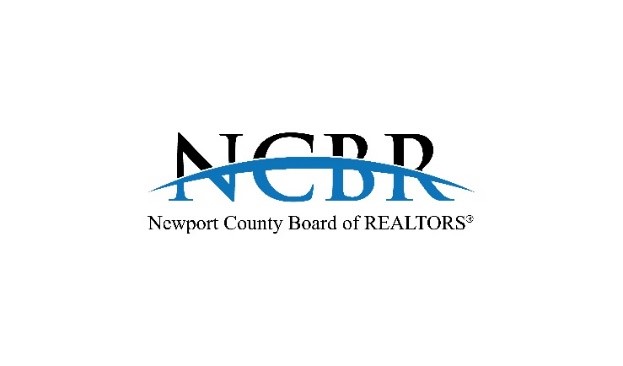 Information and Instructions for the NCBR College Scholarship ApplicationWho is offering this scholarship?The Newport County Board of REALTORS® is offering two students a $1,000 scholarship.Who is eligible and what are the requirements?Any college bound student residing in Newport County regardless of where attending school.This scholarship is based on a combination of financial need, scholastics and extra-curricular activities.  Where do I get an application and when will they be available?Applications will be sent to the local high schools by the end of February 2019.  They will be available at your local guidance office or online at…http://www.newportrealtor.com/Who do I contact if I have any questions about the application?Questions can be directed to one of the following:Karin Jackson: (401) 338-3771 or karin.jackson@raveis.comStacie Mills (401) 862-2793 or smills@vip-newport.comTaylor Stevenson Schmelz (310)427-9795 or taylorschmelz4@gmail.comSusan Replogle (401)855-4201 or suerep@cox.netPlease include the following items in the following order:CHECKLIST1. Completed and signed scholarship applicationNote:  Please review respective sections for your signature, parent/guardians signature(s), signature of certifying official/guidance counselor and final applicant signature.  2. Copy of Student Aid Report (SAR) which shows estimated family contribution amount (EFC)  3. Copy of your high school transcript  4. A letter in YOUR OWN HANDWRITING.  No copies of the original letter accepted.To quote Dr. Seuss, “Oh, the places you’ll go!”  Please share your personal journey growing up, where you are now, and what you hope to achieve in the future.  5. Letter(s) of recommendation (no more than 3) with minimum of one (1) teacher.  6. Please attach your resume (if included).When do the completed applications need to be received and where should they be submitted?	Deadline:   Must be postmarked by May 1, 2019  (no exceptions)	Remit to:	Newport County Board of REALTORS®		       	Scholarship Application                             	26 Valley Road, Suite 204                              	Middletown, RI  02842When will I be notified?You will ONLY hear back from the scholarship committee if you have received a scholarship.  If you do receive a scholarship, your respective guidance department will notify you.  The scholarship committee will be in touch with the appropriate guidance departments on or around May 22, 2019.The scholarship check will be presented at the Newport County Board of REALTORS® breakfast meeting that is held in mid-June.  You and your family will be invited as our guests. SCHOLARSHIP APPLICATIONDeadline:  May 1, 2019This scholarship is based on a combination of financial need, scholastics and extra-curricular activities.  ***ALL QUESTIONS MUST BE ANSWERED.  THIS APPLICATION WILL NOT BE PROCESSED UNLESS ALL REQUESTED INFORMATION IS FURNISHED.  NO APPLICATIONS WILL BE ACCEPTED AFTER THE DEADLINE***PART I:  To be completed by applicantName of Applicant________________________________________________________                                   Last                                                   First                                         Middle________________________________________________________________________Address	                                                                                                                                   Phone Number	Date of Birth ___________________   Name of Father/Guardian __________________Occupation ______________________Name of Mother/Guardian _________________Occupation ______________________Other family dependents:NAME                                                          RELATIONSHIP                             SCHOOL ATTENDING	______________________________________________________________________________________
__________________________________________________________________________________________________________________________________________________________________________________________________________________________________________________________________Were you employed during the 2018 calendar year? ____  If so, where?				   Total 2018 earnings $____________Job Description___________________________________________________________     Honors and Awards received while attending high school: ________________________________________________________________________________________________________________________________________________________________________Outline your participation in extracurricular and civic activities during your high school years (i.e., clubs, sports, political or civic groups, hobbies, etc.)  * You may attach a resume if you have prepared one – please write in this space, “see attached resume.”______________________________________________________________________________________________________________________________________________________________________________________________________________________________________List Colleges/Universities where you have applied:____________________________________________________________________________________________________________________________________________________________________________________  ___________________________________________________________  ___________________________________________________________  ___________________________________________________________List Colleges/Universities where you have been accepted:____________________________________________________________________________________________________________________________________________________________________________________  ___________________________________________________________  ___________________________________________________________  ___________________________________________________________Your first choice for enrollment if accepted:________________________________________________________________________List projected expenses (tuition, room and board, etc.):  ________________________________________________________________________________________________________________________________________________List any other grants or scholarships awarded and the amounts:Name								       Amounts1. _____________________________________________    $_______________2. _____________________________________________    $_______________3. _____________________________________________    $_______________What course of study do you plan to pursue:  ________________________________________________________________________List the name and telephone number of your guidance counselor:________________________________________________________________________X:  STUDENT’S SIGNATURE IN FULL ____________________________________PART II:  To be completed and signed by parent(s) or guardian(s)In order for the committee to consider the applicant’s financial need, please indicate the parents’ gross income category.			Less than $25,000   _________			$25,001 – 50,000    _________			$50,001 – 75,000    _________			$75,001 - 100,000   _________			Over $100,000         _________***A copy of the applicant’s Student Aid Report (SAR) that shows estimated family contributions (EFC) MUST be attached to this application.  The Department of Education will send this once you have completed the Financial Aid Form (FAFSA).  The Newport County Board of REALTORS® Scholarship Committee agrees to keep confidential all contents of this application. I APPROVE OF MY CHILD APPLYING FOR THIS SCHOLARSHIP, AND ALSO AGREE TO THE RELEASE OF THE ABOVE INFORMATION.X: ________________________________      X:  _______________________________               Signature of Parent/Guardian			              Signature of Parent/GuardianPART III   To be completed and signed by the applicant’s school official.Is applicant presently residing within Newport County?   Yes ____         No ___What is applicant’s scholastic average?  _______________________________________What is applicant’s class rank?   List the total number of students in class and the applicant’s standing in that class:   ________________/___________________________What are the applicant’s SAT/ACT scores?  ____________   Date of Scores: ___________Indicate that you have attached a copy of the applicant’s transcript.     Yes ____Name, position and signature of certifying official_____________________________________________ X: ________________________Name                                              Position                                                 SignatureI AGREE TO RELEASE MY SCHOLASTIC INFORMATION INCLUDING RANK, GRADE POINT AVERAGE AND TRANSCRIPT TO THIS COMMITTEE.X:                     Applicant’s SignaturePLEASE ENSURE ALL IS COMPLETED ON THE CHECKLISTThank you!